4 czerwca 2020   klasa 5bTemat: Pole trójkąta.Cele lekcji:Uczeń zna: - terminologię dotyczącą trójkąta – podstawa, wysokość, - sposób obliczania pola trójkąta,Uczeń umie: - obliczać pole trójkąta, wykorzystując wzory,- narysować trójkąt o podanej wysokości i podstawie, - napisać wzór na pole trójkąta, wykorzystując oznaczenia z rysunku.Notatka z lekcji:Zad. 3 str. 195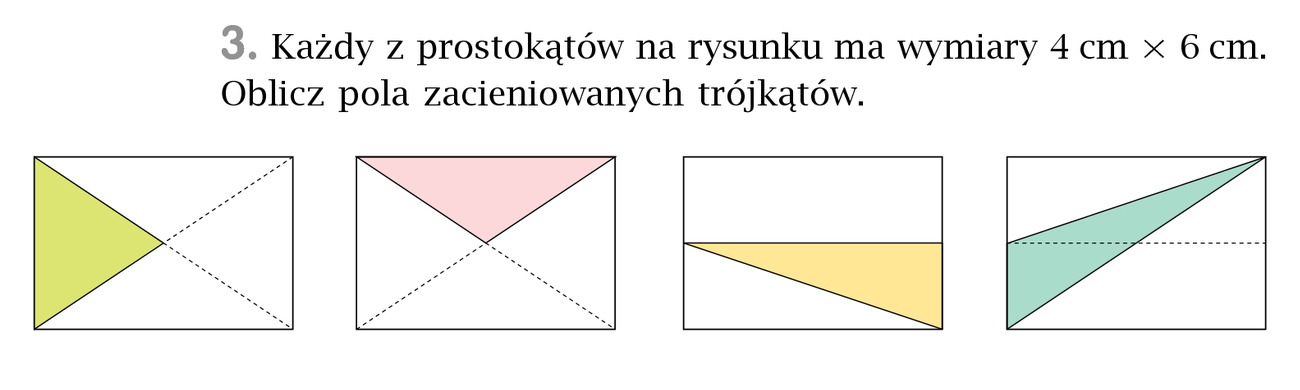 P1 = 4 * 3 / 2 = 12/2 = 6 cm2P2 = 6 * 2 / 2 = 12/2 = 6 cm2P3 = 2 * 6 / 2 = 12/2 = 6 cm2P4 = 2 * 6 / 2 = 12/2 = 6 cm2Zad. 4 str. 195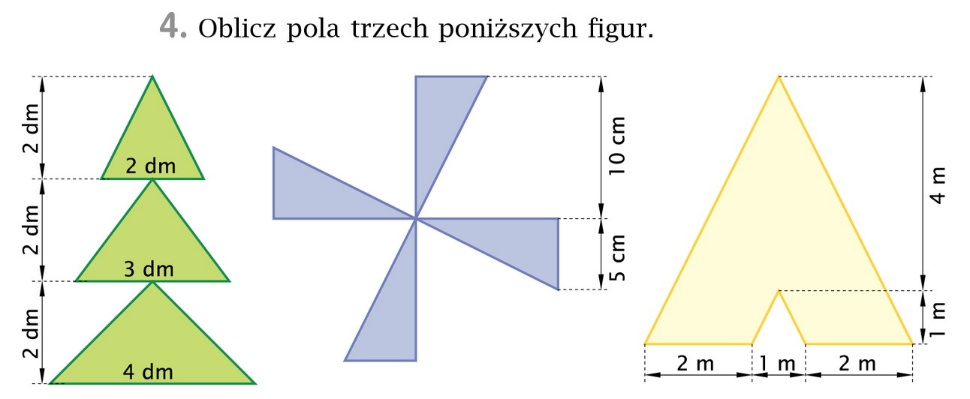 P = 2*2/2 + 3*2/2 + 4*2/2 = 2 + 3 + 4 = 9 dm2P = 5*10/2 * 4 = 25 * 4 = 100 cm2P = 5*5/2 – 1* 1 / 2 = 25 / 2 – 1 /2 = 24 / 2 = 12 m2Zad. 6 str. 196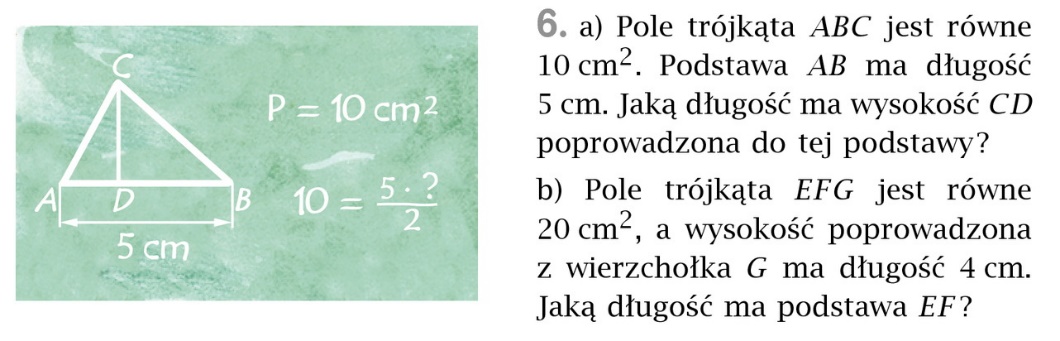 P = 10 cm2            10 = 5* h / 2a = 5 cm                10 = 2,5 * hh = ?                       h = 4 cmP = 20 cm2            20 = a* 4 / 2a = ?                       20 = a * 2h = 4 cm                 a = 10 cmProszę wykonać zad.7 str.196 z podręcznika  oraz ćwiczenie 3 str. 107  z zeszytu ćwiczeń.Zadań proszę nie odsyłać.